Приложение №1 к положению о муниципальном этапе  XVIII республиканского конкурса  налучшего классного руководителя 2023 года«Самый классный классный»Достоверность сведений, представленных в информационной карте, подтверждаю: _____________________                     (Трифонова Е.Н.)   (подпись)                                                                      (фамилия, имя, отчество участника)«_06_» февраля2023 г.        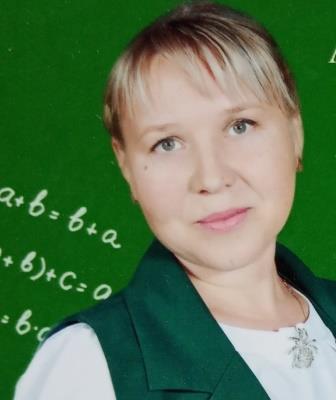 Информационная карта участника муниципального этапа XVIII республиканского конкурса на лучшего классного руководителя 2023 года «Самый классный классный» Трифонова (фамилия)Елена Николаевна(имя, отчество)(село Новое Ахпердино Батыревского муниципального округа Чувашской Республики )(наименование района,  города Чувашской Республики)1. Общие сведения1. Общие сведенияМуниципальный район (городской округ)БатыревскийНаселенный пунктСело Новое АхпердиноДата рождения (день, месяц, год)16.09.1981Место рожденияСело ЧувашскиеТимяши Ибресинского района ЧРАдреса в Интернете (сайт, блог и т.д.), где можно познакомиться с участником и публикуемыми им материалами Uchi.ruhttps://infourok.ruPedsovet.orgсферум2. Работа2. РаботаМесто работы (наименование образовательной организации в соответствии с уставом)МБОУ «Новоахпердинская ООШ»Занимаемая должность, преподаваемые предметыУчитель начальных классовКлассное руководство в настоящее время, в каком классе 3 классОбщий трудовой и педагогический стаж (полных лет на момент заполнения анкеты)17 лет; 14 летКвалификационная категорияперваяПочетные звания и награды (наименования и даты получения)Почетная грамота администрации Батыревского района ЧР(2019)Почетная грамота Комитета Чувашской республиканской организации Профсоюза работников народного образования и науки РФ(2019)3. Образование3. ОбразованиеНазвание и год окончания учреждения профессионального образованияЧувашский государственный педагогический университет им. И.Я.Яковлева, 2005г.Специальность, квалификация по дипломуУчитель по специальности «Педагогика и методика начального образования»Дополнительное профессиональное образование за последние три года (наименования образовательных программ, модулей, стажировок и т.д., места и сроки их получения)Повышение квалификации «Базовые цифровые компетенции и основы информационной безопасности»(2020)Повышение квалификации «Организация деятельности педагогических работников по классному руководству»(2020)Повышение квалификации «Профилактика гриппа и ОРВИ, в том числе новой короновирусной инфекции (2021)Повышение квалификации по программе «Основы обеспечения информационной безопасности детей»(2022)Повышение квалификации «Реализация требований обновленного ФГОС НОО в работе учителя начальных классов»(2022)Основные публикации (в т. ч. брошюры, книги)https://infourok.ru4. Общественная деятельность4. Общественная деятельностьУчастие в общественных организациях (наименование, направление деятельности и дата вступления)Республиканская научно-практическая конференция по теме «Современная педагогика и дидактика: теория и практика»(2022)Участие в деятельности управляющего (школьного) советаВШК, ВШУУчастие в разработке и реализации муниципальных, региональных, федеральных, международных программ и проектов (с указанием статуса участия)Uchi.ru5. Досуг5. ДосугХоббиЧтение; логопедия6. Контакты6. КонтактыМобильный телефон 89613467930Личная электронная почтаEl.trif2010@yandex.ruАдрес личного сайта в ИнтернетеАдрес школьного сайта в Интернетеhttps://nachp-batyr.edu21-test.cap.ru/7. Профессиональные ценности7. Профессиональные ценностиПедагогическое кредо участника«Чтобы быть хорошим преподавателем, надо любить то, что преподаёшь, и любить тех, кому преподаёшь» (В.О.Ключевский)Почему нравится работать в школеРабота в школе дает возможность профессиональной и творческой самореализации. Общение с детьми  делает меня активной, дисциплинированной, терпеливой, молодой, счастливой.Профессиональные и личностные ценности, наиболее близкие участникуЛюбовь к детям, справедливость, уважение, отзывчивость, доброта8. Приложения8. ПриложенияПодборка цветных фотографий:1. портрет 913 см;2. жанровая (с учебного занятия, внеклассного мероприятия, педагогического совещания и т.д.);3. дополнительные жанровые фотографии (не более 5)Представляется на компакт-диске в формате JPEG («*.jpg») с разрешением не менее 300 точек на дюйм без уменьшения исходного размераИнтересные сведения об участнике, не раскрытые предыдущими разделами (не более 500 слов)Участник районного конкурса « Лучший молодой работник образования»(2014)Победитель в номинации «Самый обаятельный» муниципального этапа конкурса  «Самый классный классный-2014»Участник муниципального этапа республиканского конкурса «Учитель года»(2015, 2019)Призер и активный участник районного методического фестиваля учителей начальных классов(2015, 2017,2018,2020,2021)Не публиковавшиеся ранее авторские статьи и разработки участника, которые он хотел бы опубликовать в средствах массовой информацииПредставляется на компакт-диске в формате DOC («*.doc») в количестве не более пяти